                                 EXPLODING DOTS                             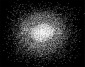 Introduction to the Machine1←2 MachineQuestion 1: What is the code for 13?Question 2: What is the code for 50?Question 3:  Which number has code 10101  in a 1←2 machine? 1←3 Machine and BeyondQuestion 4: What is the 1←3 code for 13?Question 5: What number has 1←3 code 1022?Question 6: What is the 1←4 code for the number thirteen?Question 7: What is the 1←5  code for the number thirteen?Question 8: What is the 1←10 code for the number 273?What’s This Machine Really Doing?Question 9: What number has 1←2 code 100101 ?Question 10: What is the 1←2 code for the number two hundred?Question 11: Can you figure out 200 hundred using multiplication or addition?DivisionQuestion 12: How can you model 214,506 ÷102 using dots and boxes?Question 13: How can you model 263 ÷12 using dots and boxes?The 1←x MachineQuestion 14: 1.3 A Peek at a Weird MachineFor more information on Exploding Dots: http://gdaymath.com/courses/exploding-dots/Other courses by James Tanton: http://gdaymath.com/courses/Fractions are HardQuadraticsThe Astounding Power of AreaCombinations and Permutations